MỘT SỐ THÔNG SỐ CÀI ĐẶT CƠ BẢN CỦA BIẾN TẦN EN500 VÀ EN600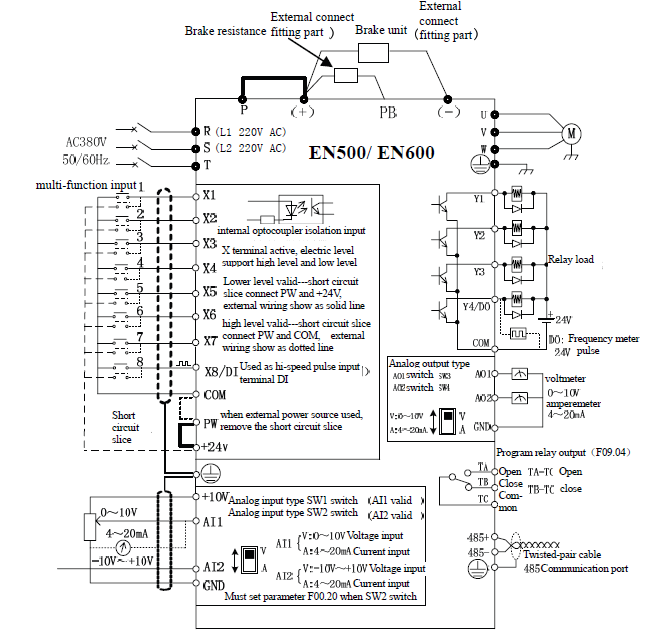 MãChức năngDãy cài đặt Đơn vịGiá trị bắt đầuF00.00Mở tất cả thông số cài đặt       2F01.00Lựa chọn ngõ vào tần số00 :bàn phím01:volume ngoàiF01.11Giới hạn tần số trênTùy chỉnhHZ50F01.15Lựa chọn lệnh chạy:bàn phím     1 : ngoài    F01.17Thời gian tăng tốcTùy chỉnhS20    F01.18Thời gian giảm tốc     Tùy chỉnhS20    F01.26Tần số jogTùy chỉnhHZ10    F01.28Thời gian tăng tốc jogTùy chỉnhS5    F01.29Thời gian giảm tốc jogTùy chỉnhS5    F02.11Chế độ dừng0 : dừng giảm tốc1 :dừng tự do2 : Dừng giảm tốc + thắng dc    F04.09Tần số sóng mangTùy chỉnhKHZ4